WHS10P02F01- Template - Safe Work Method StatementWork must be performed in accordance with this SWMS.This SWMS must be kept and be available for inspection until the high-risk construction work to which this SWMS relates is completed.If the SWMS is revised, all versions should be kept.If a notifiable incident occurs in relation to the high-risk construction work in this SWMS, the SWMS must be kept for at least 2 years from the date of the notifiable incident.SWMS DetailsSWMS DetailsSWMS DetailsSWMS DetailsSWMS DetailsSWMS DetailsSWMS DetailsSWMS DetailsCompany Name:PEERPEERPEERABN:Date:Contact Person:Phone:Principal Contractor:Project/Site:Person(s) involved in the development of this SWMS:Person(s) involved in the development of this SWMS:Address:Consultation with workers on SWMS (including HSR if present):Consultation with workers on SWMS (including HSR if present):Consultation with workers on SWMS (including HSR if present): Yes        N/A         Yes        N/A         Yes        N/A         Yes        N/A         Yes        N/A        Person responsible for SWMS compliance and review:Person responsible for SWMS compliance and review:Phone:Review:High Risk Construction WorkHigh Risk Construction WorkHigh Risk Construction Work HRCW-1 Risk of a person falling more than 3m HRCW-7 Work on a telecommunication tower HRCW-13 Work on or near energised electrical     installations or services HRCW-13 Work on or near energised electrical     installations or services HRCW-2 Work in an area with movement of    powered mobile plant  HRCW-8 On or adjacent to a road, railway, shipping    lane or other traffic corridor in use by traffic  HRCW-14 Temporary load-bearing support for     Structural alterations or repairs HRCW-14 Temporary load-bearing support for     Structural alterations or repairs HRCW-3 Work in or near a shaft or trench    deeper than 1.5 m or a tunnel HRCW-9 Work in or near water or other liquid that     involves a risk of drowning HRCW-15 Work in an area that may have a    contaminated or flammable atmosphere  HRCW-15 Work in an area that may have a    contaminated or flammable atmosphere  HRCW-4 Work on or near chemical, fuel or     refrigerant lines HRCW-10 Demolition of load-bearing structure HRCW-16 Use of explosives HRCW-16 Use of explosives HRCW-5 Tilt-up or precast concrete elements HRCW-11 Work in or near a confined space HRCW-17 Likely to involve disturbing asbestos HRCW-17 Likely to involve disturbing asbestos HRCW-6 Work in areas with artificial extremes    of temperature HRCW-12 Work on or near pressurised gas mains or      piping HRCW-18 Diving work HRCW-18 Diving workPPE Required for TaskPPE Required for Task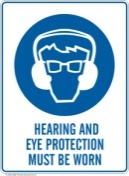 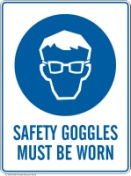 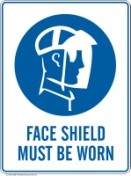 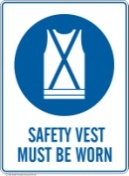 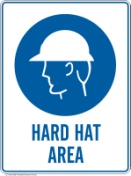 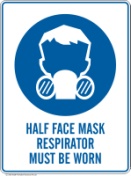 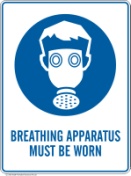 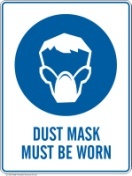 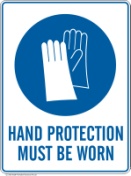 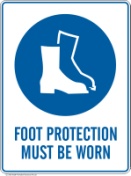 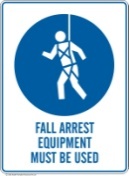 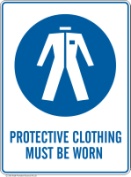 Other: TASKSTASKSTASKSTASKSTASKSTASKSTASKS#Work taskHRCWHazards and RiskRisk RatingControlsResidual RiskNAME OF WORKERWORKER SIGNATUREDATE